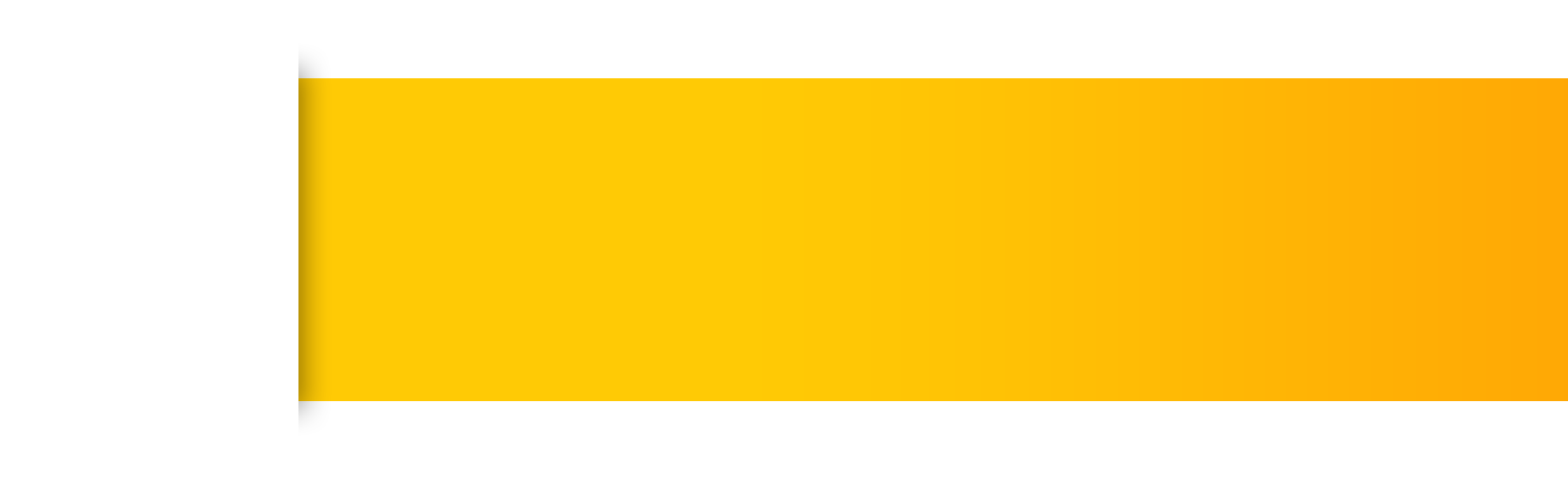 Цели на програмата се учесниците да се стекнат со знаења за основни поими на родова рамноправност, да ги препознаваат разликите во позициите на моќ во општеството кои се услов за родова дискриминација за да може при креирање на стратешки докумени и јавни политики да ги пресретнат потребите на мажите и жените подеднакво и да застапуваат за нивно донесување и спроведување.ЦелиЕлементиМетод/техникаДа ги разберат основните концепти на родова рамноправностРод и полРодови улоги , родов идентитет и родови стереотипиРодова свесност, родова рамноптавност, родова слепост и родова неутралностРодова поделени податоци, родови индикаториПрезентацијаГрупна дискусијаГрупни и индивидуални вежбиДа стекнат знаења и вештини за воведување на родовата перспектива во планирањето, креирањрто и спроведувањето на јавните политикиВовед во вклучување на родова перспектива во политикитеЦели на вклучувањето на родовата перспектива во политикитеАлатки за вклучување на родовата перспектива во јавите политики и програмитеПрезентацијаГрупна дискусијаГрупни и индивидуални вежбиДа ги разберат и разликуваат родовите политикиРодово одговорни политики, родово неутрални политики и родово трансформативни политикиПрезентацијаГрупна дискусијаГрупни и индивидуални вежбиДа го разберат концептот на проценка на потребите на граѓаните и граѓаните при носење на одлукиЦели на вклучување на потребите на граѓаните при креирање на политикиАлатки за идентификување на приоритети на граѓаните и граѓанкитеВлезни ПрезентацијаГрупна дискусијаГрупни и индивидуални вежбиДа се запознаат со  основни алатки за застапувањеОснови на застапување Алатки за застапувањеПрезентацијаГрупна дискусијаГрупни и индивидуални вежби